ПОСТАНОВЛЕНИЕ                                                                   JÖП                                         от “  13   ”   февраля   2017г.  №   09_                                                                 с.ОртолыкОб отмене постановления от 29.02.2016г. №12«Об утверждении Порядка определения размераза использование земельных участков, государственная собственность на которыене разграничена, установления коэффициентов для расчета арендной платы по видам функционального использования».Согласно протесту прокуратуры  Кош-Агачского района от 31.01.2017года № 07-03-2017 на Постановление главы администрации МО «Ортолыкское сельское поселение» №12 от  29.02.2016г. «Об утверждении «Об утверждении Порядка определения размера за использование земельных участков, государственная собственность на которые не разграничена, установления коэффициентов для расчета арендной платы по видам функционального использования» во исполнение протеста прокурора Кош-Агачского районаПОСТАНОВЛЯЮ:Постановление главы администрации МО «Ортолыкское сельское поселение» №12 от  29.02.2016г. «Об утверждении «Об утверждении Порядка определения размера за использование земельных участков, государственная собственность на которые не разграничена, установления коэффициентов для расчета арендной платы по видам функционального использования» отменить.Контроль за исполнением настоящего Постановления оставляю за собой.Опубликовать настоящее постановление на официальном сайте администрации МО «Ортолыкское сельское поселение»Глава сельской администрацииОртолыкского сельского поселения                                                    А.К.ЯдановРЕСПУБЛИКА АЛТАЙМУНИЦИПАЛЬНОЕ ОБРАЗОВАНИЕКОШ-АГАЧСКИЙ РАЙОНОРТОЛЫКСКАЯ СЕЛЬСКАЯАДМИНИСТРАЦИЯ649770, с.Ортолык ул. Чуйская, 1тел. 28-3-32, s.Ortolyk@mail.ru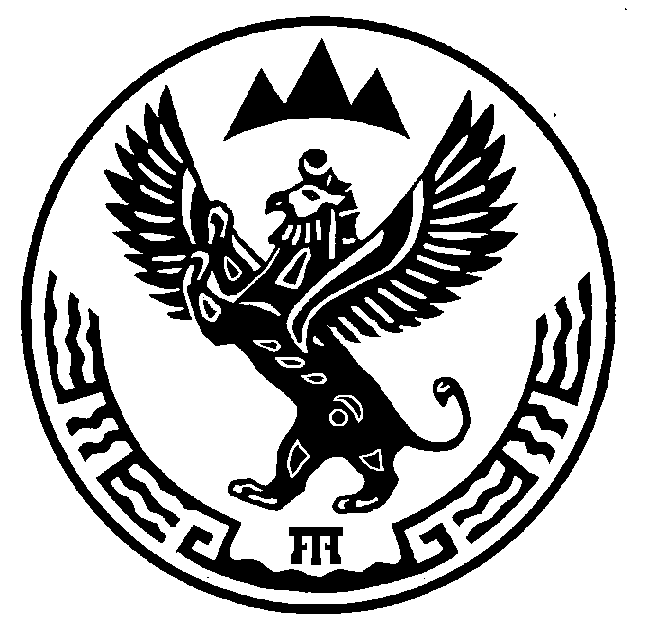 АЛТАЙ РЕСПУБЛИКАМУНИЦИПАЛ ТÖЗÖЛМÖКОШ-АГАШ  АЙМАКОРТОЛЫК JУРТ JЕЕЗЕЗИНИНАДМИНИСТРАЦИЯЗЫ649770? Ортолык j. Чуйская ором, 1 тел. 28-3-32, s.Ortolyk@mail.ru